Publicado en Barcelona el 13/09/2018 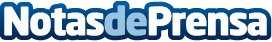 Alicia Mestre ofrece los mejores consejos profesionales para una sesión de fotos embarazadaEl embarazo es un momento inolvidable e irrepetible. Dura menos de lo que se cree y cada vez más parejas se deciden a inmortalizarlo, de forma profesional, poniéndose en manos de un profesionalDatos de contacto:Rubén Santaella (RubénSantaealla.es)Diseño y posicionamiento de páginas web932200302Nota de prensa publicada en: https://www.notasdeprensa.es/alicia-mestre-ofrece-los-mejores-consejos Categorias: Fotografía Sociedad Cataluña Ocio para niños http://www.notasdeprensa.es